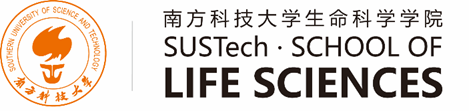 SUSTech-KCL MSc Research Project Student Exchange ProgramLetter of Recommendation(This letter must be completed in English)